Coventry Music Christmas Concert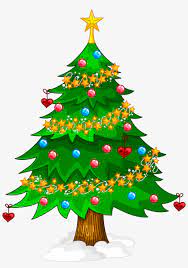 Monday 18th DecemberMethodist Central Hall, Warwick Lane, CoventryWorkshop 4-6pm      -      Concert 7-8.15pmWe would love your school choir to come and join us for a Christmas celebration concert.Proposed Programme:Congregational Carols – including all singers and audienceOnce in Royal David’s CityCome All Ye FaithfulHark the Herald Angels SingChoir Songs – all school choirs and Coventry Music choirs – to include some of the following:Sweet Was the Song – Bob ChilcottRock Around the Shops – Out of the ArkSwinging Shepherds Blues – Koffman, Jacobson and WheelerBehind Every Door – Crossey, Kirkham and PlaceLet it Snow finaleYou will receive a powerpoint with guide vocal tracks to help you learn the songs in school.There will also be items from the session band, string group and Coventry Music choirs.Schools are welcome to arrive at the Central Hall from 3.30pm onwards ready for the workshop.  There are break out spaces downstairs in the venue for children to eat their packed dinner from 5.45pm onwards for a 45 minute break.Christmas hats and tinsel encouraged for children to wear with their school uniforms.  Tickets will be free for parents and carers to come and watch, but we will be asking for donations to our charity Coventry Music Trust towards funding SEND music projects.Please let Claire Tyler know numbers of pupils and staff asap, plus any queries please contact claire.tyler@coventry.gov.uk Thank you!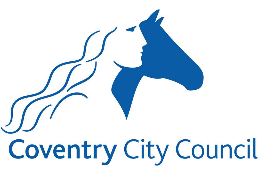 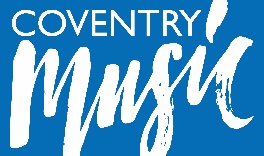 